Section Project/Grant Scoring SheetGrant applicant: _______________________________Referee name:   _______________________________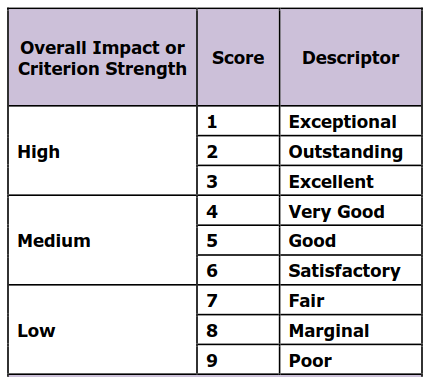 List major and minor strengths and weaknesses below for PI review:CRITERIONSCORE (1-9)Significance (including potential impact of the research on improving the lives of patients with surgically focused conditions)Investigator (including academic track record) Approach (including the feasibility of the project and stated goals)   EnvironmentMEAN SCORE 